		Consejería de Economía, Ciencia y Agenda Digital						Ayudas destinadas a la implantación de						soluciones de Teletrabajo y Emprendimiento						Digital						Subvención concedida:  6.000 €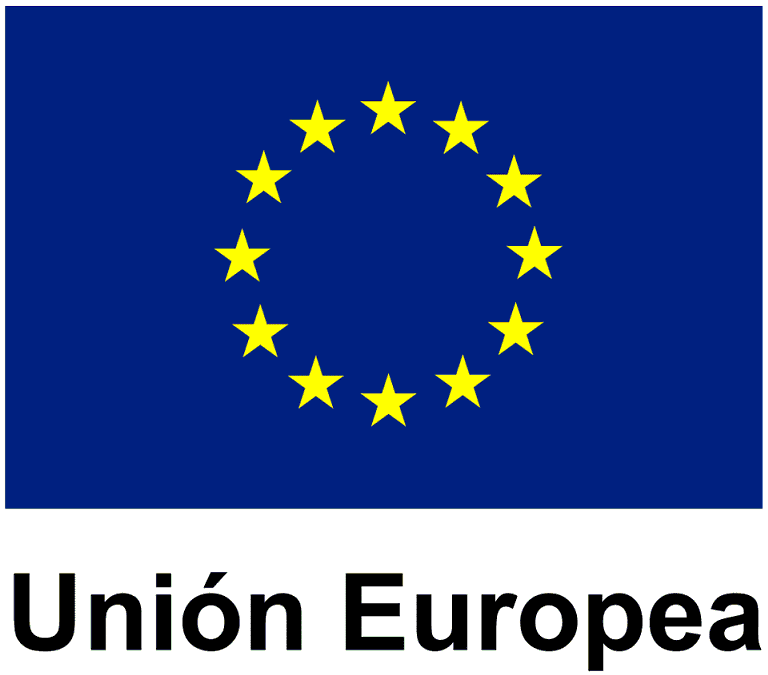 						Mejorar el uso y calidad de las TIC y el acceso a las mismas						Fondo Europeo de Desarrollo Regional						Una manera de hacer Europa																	Mérida, a 10 de Mayo de 2021JUNTA DE EXTREMADURA